		СРПСКИ АТЛЕТСКИ САВЕЗ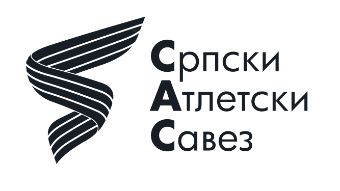 Комисији за лиценцирање атлетских судијаБеоград, Булевар ослобођења 54, Атлетска дворанаОБРАЗАЦ 3С:	Захтев за обнову лиценце (дозволе за рад) атлетског судијеЗахтев се подноси за:	а) основна лиценца		бр. лиценце _________				б) националну лиценцу II	бр. лиценце _________				в) националну лиценцу I	бр. лиценце _________Уз Захтев достављам:Две фотографије величине 3 cm x 3,5 cm;Уверење о учешћу на облицима стручног усавршавања у периоду трајања претходне дозволе за рад (Лиценце)Потврду о броју сати суђења у периоду трајања претходне Дозволе за радПриликом преузимања Дозволе за рад доставити:Уверење о обавњеном лекарском прегледу код лекара спортске медицинеДоказ о уплати накнаде за издавање лиценце (дозволе за рад) која се уплаћују на рачун САС код АИК банке број 105-500056-63 (копија уплатнице). Уплату извршити по пријему одлуке комисије за лиценцирање.               Потпис подносиоца захтева______________________________Име, име једног родитеља, презимеДатум рођењаАдреса (место, општина, улица и број)Контакт телефонЕ- маилСтручна спрема (степен и врста) стечена редовним школовањемДатум издавања постојеће Дозволе за радЧланство у спортској организацији